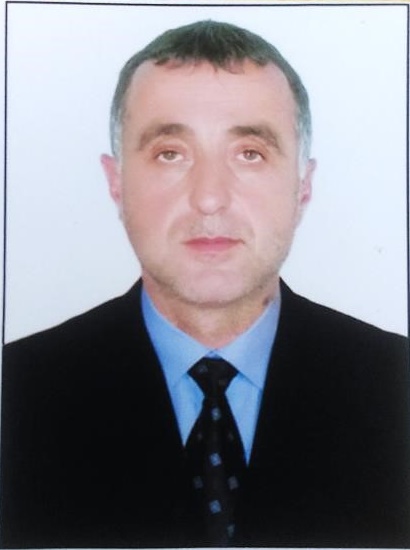 СОВЕТ ДЕПУТАТОВ ИТУМ-КАЛИНСКОГО СЕЛЬСКОГО ПОСЕЛЕНИЯ(с.Итум-Кали, ул.Г.Амаева)ВАШ МУНИЦИПАЛЬНЫЙ ДЕПУТАТАмиров Алхазур Мохматович,Моб.тел: 8(929) 899-12-15  ТЕЛЕФОН ДОВЕРИЯ:8 (871) 642-22-69